Vardas, pavardėKontaktai, aprašymasGražina Banienė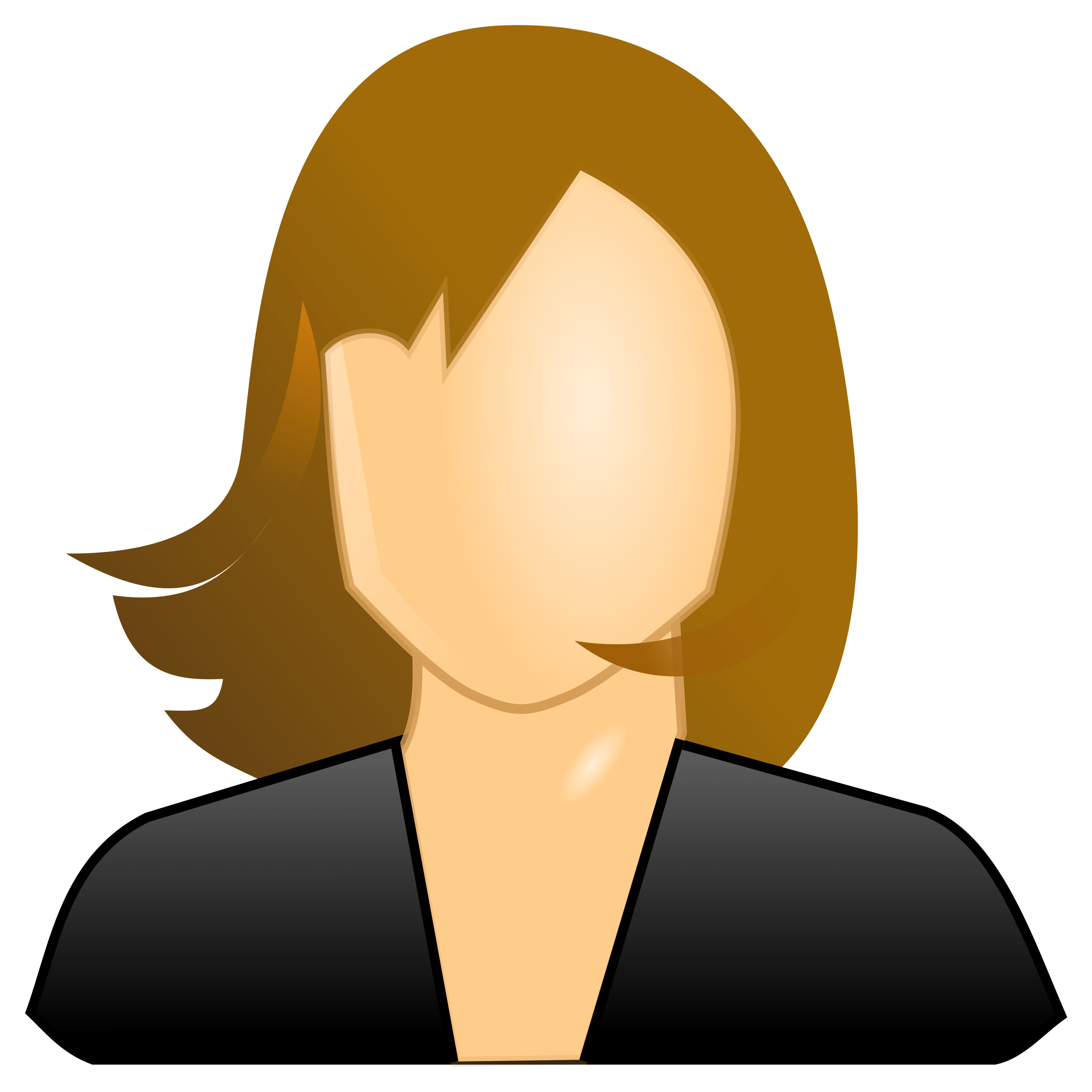 Tel. Nr.: +370 613 95162El. paštas: gbaniene@gmail.comKalbos: lietuvių, lenkųEkskursijos vykdomos: Kretingos r., Kuršių Nerija, Palanga, Klaipėdos r.Sigutė BendikienėTel. Nr.: +370 670 88037El. paštas: sigutebend@gmail.comKalbos: lietuvių, rusųEkskursijos vykdomos: Kretingos r., Kuršių Nerija, Palanga, Klaipėdos r.Raimundas Ereminas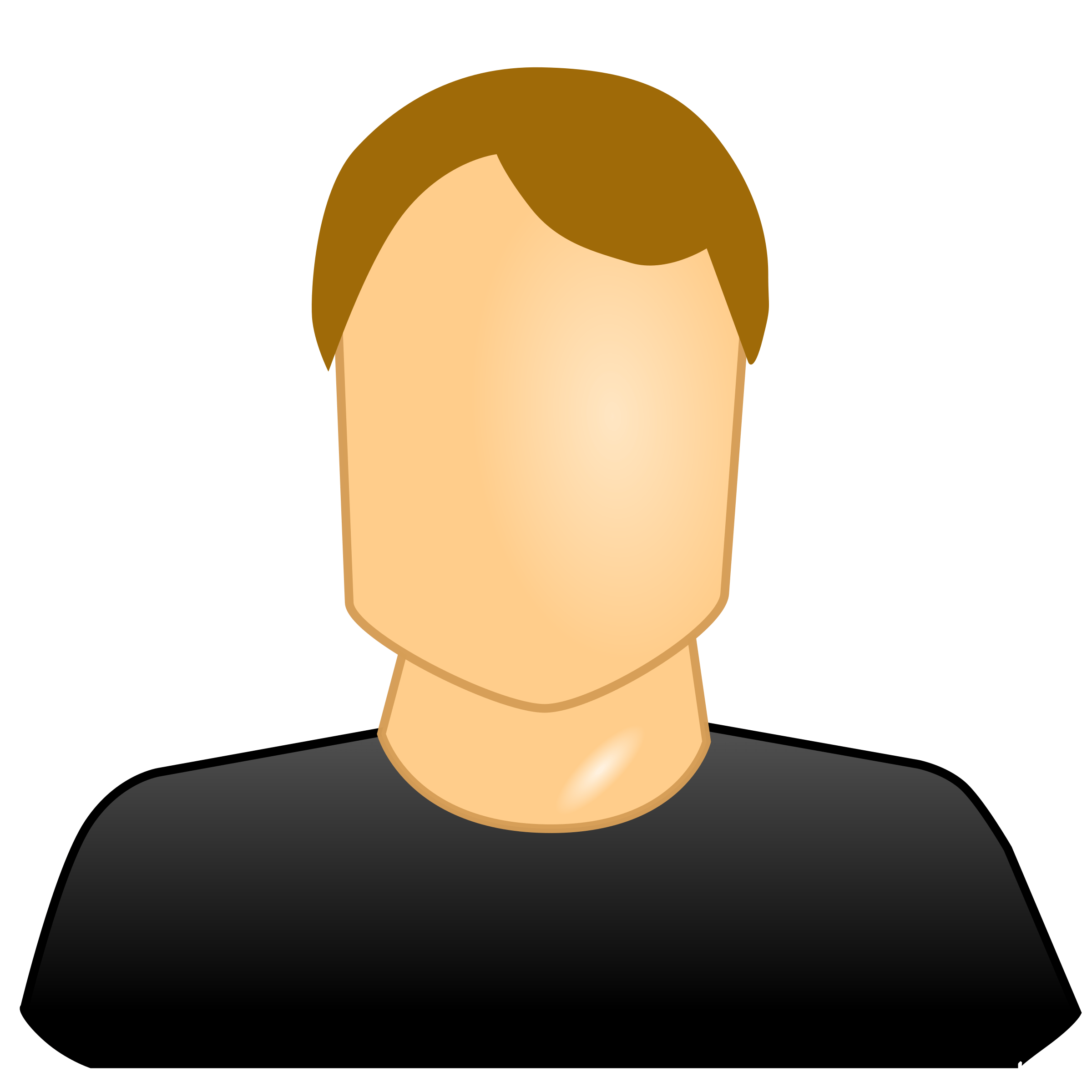 Tel. Nr.: +370 622 93088El. paštas: pasimatuokeiguliokepure@gmail.comSoc. tinklai: www.facebook.com/pasimatuokeiguliokepureKalbos: lietuvių, anglų, rusųDiana JomantaitėTel. Nr.: +370 603 49884El.paštas: diana.jomantaite@gmail.comSoc. tinklai: www.facebook.com/Gidai-Diana-ir-Antanas-1776177999264446Kalbos: lietuvių, anglųEkskursijos vykdomos: Teminės: Vienuolynų paslaptys, Dingusi Kretinga, Vienos tautos istorija, Romeo ir Džuljeta Kretingoje, Pamirštos dvaro istorijos, Palanga: tobulas grafų verslo planas;Ekskursijos po Kretingą ir Kretingos rajoną, Palangą, Klaipėdą, Kuršių Neriją, Žemaitiją, Latviją.Antanas JonaitisTel. Nr.: +370 678 33751El.paštas: antanas.jonaitis0@gmail.comSoc. tinklai: www.facebook.com/Gidai-Diana-ir-Antanas-1776177999264446Kalbos: lietuvių, anglųEkskursijos vykdomos:Teminės: Lover of Klaipėda, Romeo ir Džuljeta Kretingoje;Ekskursijos po Kretingą, Klaipėdą, Palangą, Kuršių Neriją, Kuržemės regioną Latvijoje, Vakarų Lietuvą.Jakaterina LabanauskienėTel. Nr.: +370 605 85333, +370 654 91573El. paštas: jekaterinalabanauskiene@gmail.comKalbos: lietuvių, anglųEkskursijos vykdomos:Roma LuotienėTel. Nr.: +370 615 95512El. paštas: r.luotiene@kretingosmuziejus.ltKalbos: lietuvių, rusųEkskursijos vykdomos: Kretingos muziejus su Žiemos sodu, Kretingos dvaro parkasJolanta Paulauskienė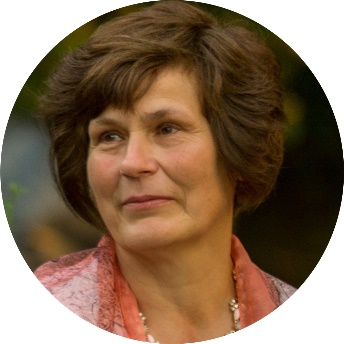 Tel. Nr.: +370 646 00220El. paštas: paujola@gmail.comKalbos: lietuvių, rusųEkskursijos vykdomos: Kretinga, Skuodas, Mosėdis, Kuršių Nerija, Palanga, Klaipėda, Kaunas, Vilnius, Trakai, Medininkai, Kernavė, Panemunės pilys. Akreditacija Palangos gintaro muziejuje, Vilniaus katedros požemiuose, Trakų pilyje, Medininkuose. Ekskursijos užsienyje  - Lenkija, Latvija, Čekija, Slovakija.Ingrida PociūtėTel. Nr.: +370 655 56313El. paštas: ingrida.pociute@gmail.comSoc. tinklai: www.facebook.com/Ingrida-Tours-655461807928219Kalbos: lietuvių, rusų, anglųEkskursijos vykdomos:Rasa PurmalienėTel. Nr.: +370 637 61779El. paštas: rasapurmaliene@gmail.comKalbos: lietuvių, rusų, ispanųEkskursijos vykdomos: Kretingos r., Kuršių Nerija, Klaipėdos r., Plungės r., Kauno senamiestis, Trakai, Vilniaus senamiestisVitalija SrėbalienėTel. Nr.: +370 658 00 918El. paštas: vitute123@yahoo.comKalbos: lietuvių, rusų, ispanųEkskursijos vykdomos: Klaipėdos regionasArūnas ŠateikaTel. Nr.: +370 680 27766Kalbos: lietuvių, latvių, rusųEkskursijos vykdomos: Apžvalginė po Palangą, Birutės parkas, Gintaro muziejus, Klaipėda, Jūrų muziejus, Kretinga, Mosėdis,Orvydų sodyba, Plateliai-Žemaičių Kalvarija-Plungė-Telšiai, Kuršių nerija , Mažoji Lietuva, Kaliningradas, Liepoja, Ryga, Šiauliai su Kryžių kalnu.Beata UrbonienėTel. Nr.: +370 657 92305El. paštas: beataklaipeda@gmail.comKalbos: lietuvių, rusų, lenkųEkskursijos vykdomos: Kretingos r., Klaipėdos r., Klaipėda, Palanga, Kuršių NerijaZoja Žvinklienė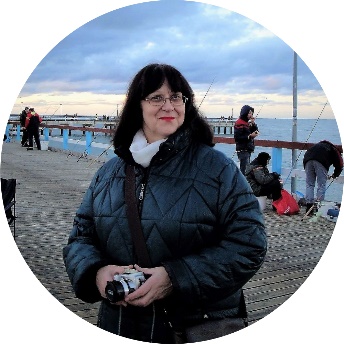 Tel. Nr.: +370 607 90 125El. paštas: zoja.zvinkliene@gmail.comKalbos: lietuvių, rusųEkskursijos vykdomos: Kretingos r., Klaipėdos r., Klaipėda, Palanga, Šventoji, Kuršių Nerija, Pamarys, Panemunės pilys, Skuodo r., Kaliningradas, Lietuva, Rusija